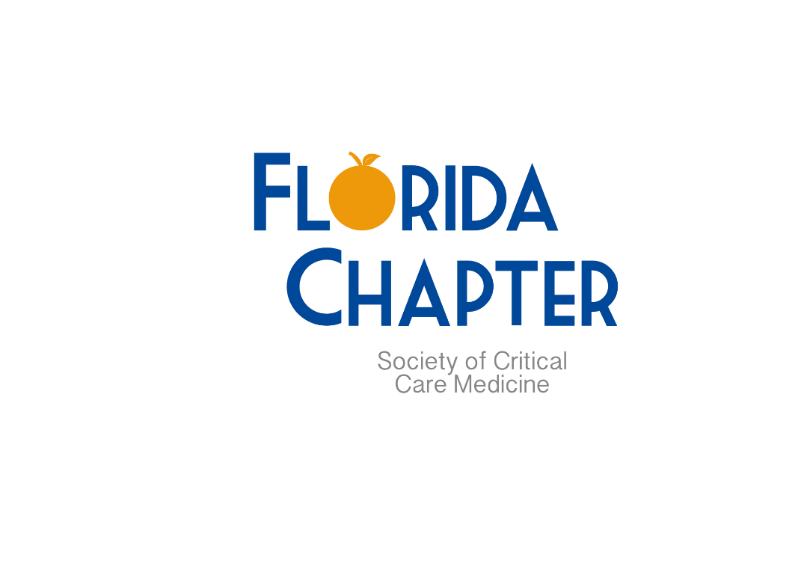 FL SCCM Education Webinar seriesTuesday │ July 13, 2021 │2:00 – 3:00 PMInvited SpeakerSteven Schwartz, MDAssociate Professor of MedicineDivision of TraumaUniversity of MarylandEthics and Critical CareClick Here to RSVPLimited availability so please registerPasscode = FLSCCM